London Young Counselling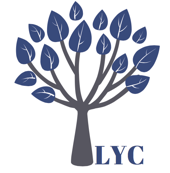 Client NotesTo be completed after each client session. To be taken to supervision & signed by your supervisor. Please keep this as your client notes & destroy (burn or shred) six weeks after completion of client work.				Counsellor initials: _______	School: __________________________________Client Ref No: ________		Session No:______		Date:____________Clients presenting concerns:What happened in the session/counsellor intervention/relationship:Supervisors Signature_______________________(May stay similar throughout time of counselling or may change)(Bullet points with themes)How did the session end:(E.g. On time, wanted more time etc.)